Wolverine FootballSenior Memory Package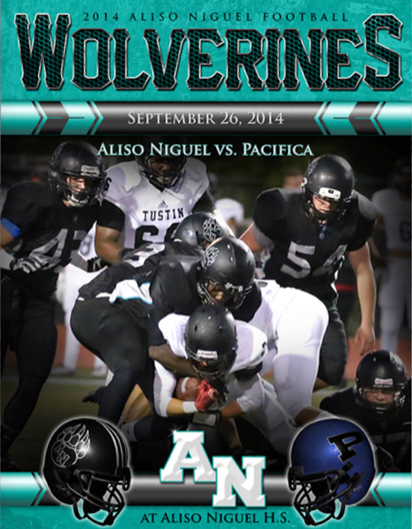 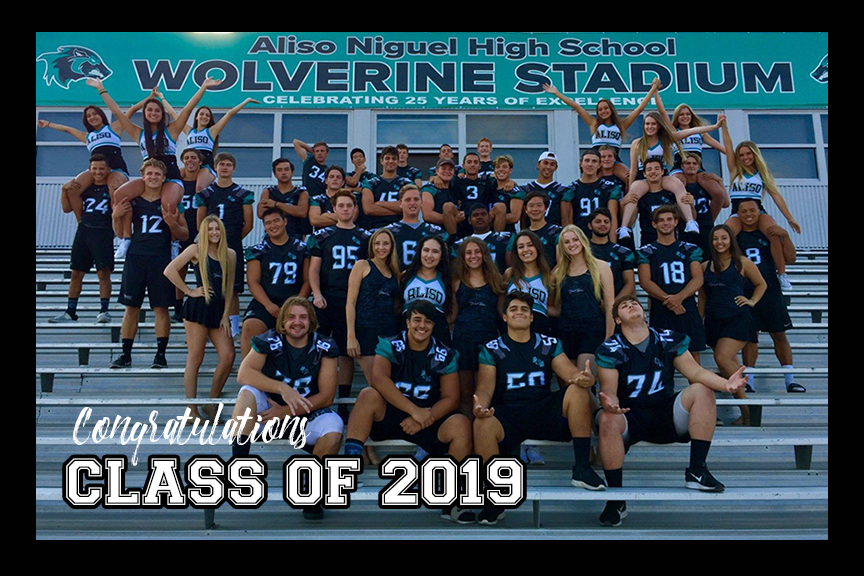 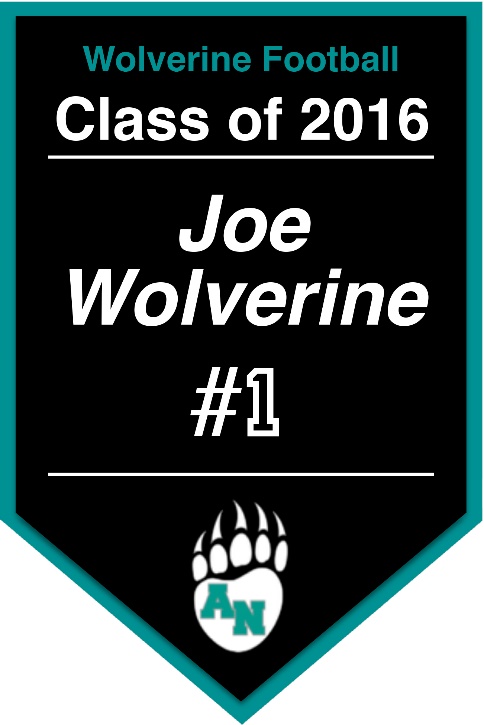 Choose Your PackagePackage Inclusion DetailsGame Program Ads – Ad appears in every Varsity home game program for the 2019 season.Field Banner – Banner is hung above the snack bar for the entire 2019 season, and then it becomes a gift to your senior player at the Varsity banquet.Group Photo – Photo includes all senior football, pep squad, band and accompanying Friday night performance members.Senior Night Program – A free copy of the Senior Night Varsity home game program will be given to each family before the start of the game.Package A - Options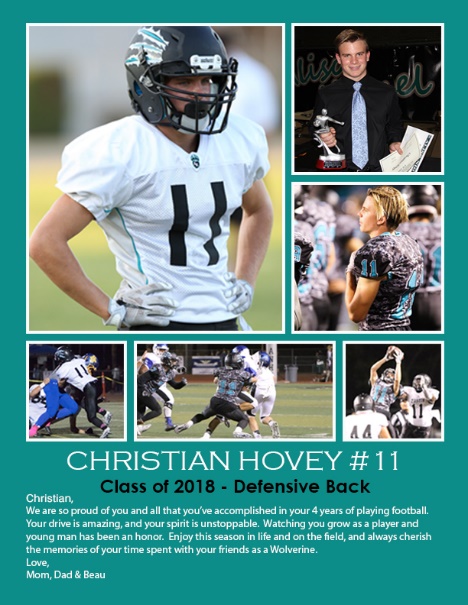 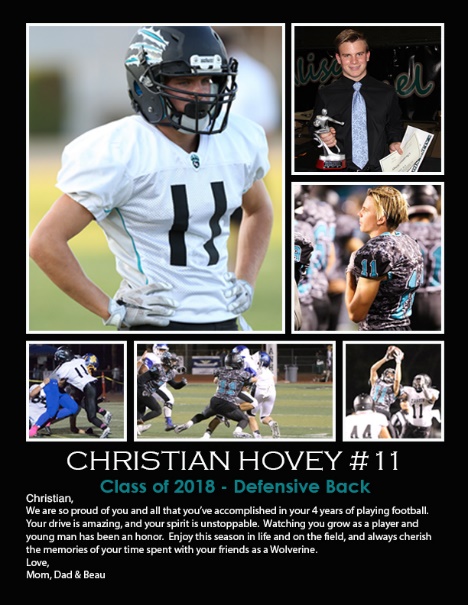 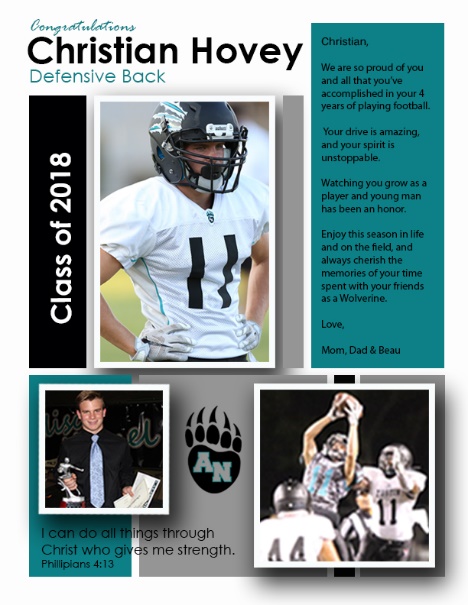 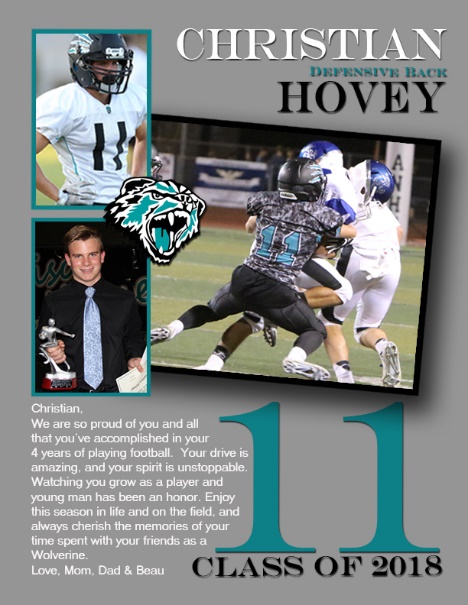 Option #1				Option #2				Option #3				Option #4Package B - Options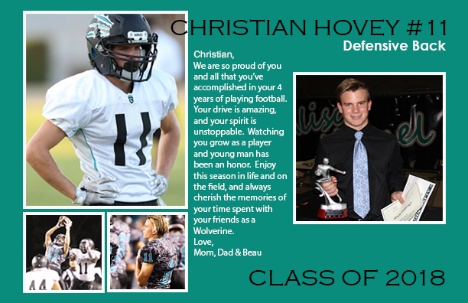 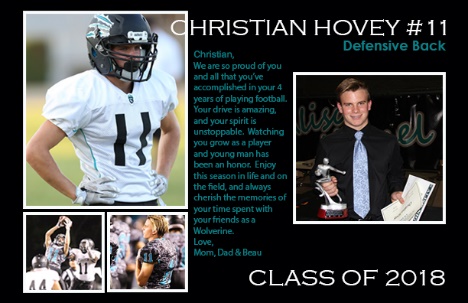 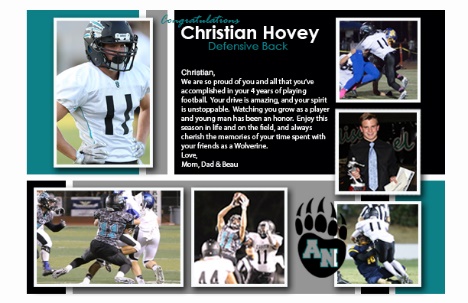 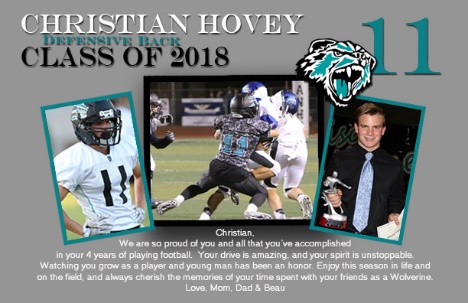 Option #1				Option #2				Option #3				Option #4Package C - Options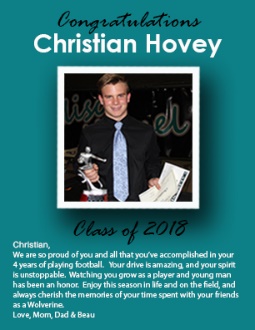 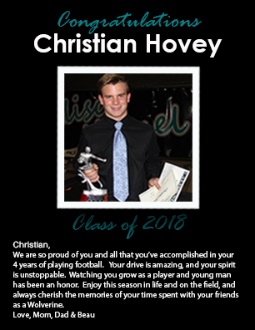                   Option #1	                                 Option #2			Package A - $215Package B - $165Package C - $135(1) Full Page Ad in Game Program(1) Half Page Ad in Game Program(1) Quarter Page Ad in Game Program(1) 3' x 5' Senior Pennant(1) 3' x 5' Senior Pennant(1) 3' x 5' Senior Pennant(1) 8" x 10" "Seniors" Group Photo(1) 8" x 10" "Seniors" Group Photo(1) 8" x 10" "Seniors" Group Photo(1) Senior Night Varsity Game Program(1) Senior Night Varsity Game Program(1) Senior Night Varsity Game ProgramNotes:Text Copy:  Text allotted per layout is limited and will be sized to fit without compromising readability, otherwise text may need to be edited at the designer’s discretion.Photos:  Photos must be provided to the designer in a jpg or pdf format.  If you are in need of photos, you may go to alisoniguelfootball.com, click on the photos icon, and download photos from those available.Camera Ready Ad Option:  You may provide your own appropriately sized camera ready ad in a pdf format.Print Deadlines:  Delayed payment and failing to provide text copy or photos in time may result in your ad not appearing in early issues.Contact:  Send all text copy and photos to Patty Hovey – pattytheprincess@cox.net